Publicado en Ciudad de México el 18/07/2018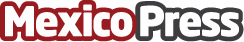 2da Edición: Anticorrupción y Cumplimiento LATAM"Potencializar el uso de tecnologías en las estrategias de cumplimiento para minimizar y blindar al negocio ante la Corrupción". Esta conferencia de Marcus Evans traerá a destacados profesionales en cumplimiento y anticorrupción de las principales empresas de LATAM para dialogar sobre estrategias para combatir actividades ilegales que puedan comprometer la ética corporativa, así como las mejores prácticas para maximizar el rendimiento, a través del cumplimiento de las normasDatos de contacto:Deborah Sacal41705555Nota de prensa publicada en: https://www.mexicopress.com.mx/2da-edicion-anticorrupcion-y-cumplimiento-latam_1 Categorías: Derecho Finanzas Comunicación Marketing Eventos E-Commerce Recursos humanos Ciudad de México http://www.mexicopress.com.mx